  ANEXO 1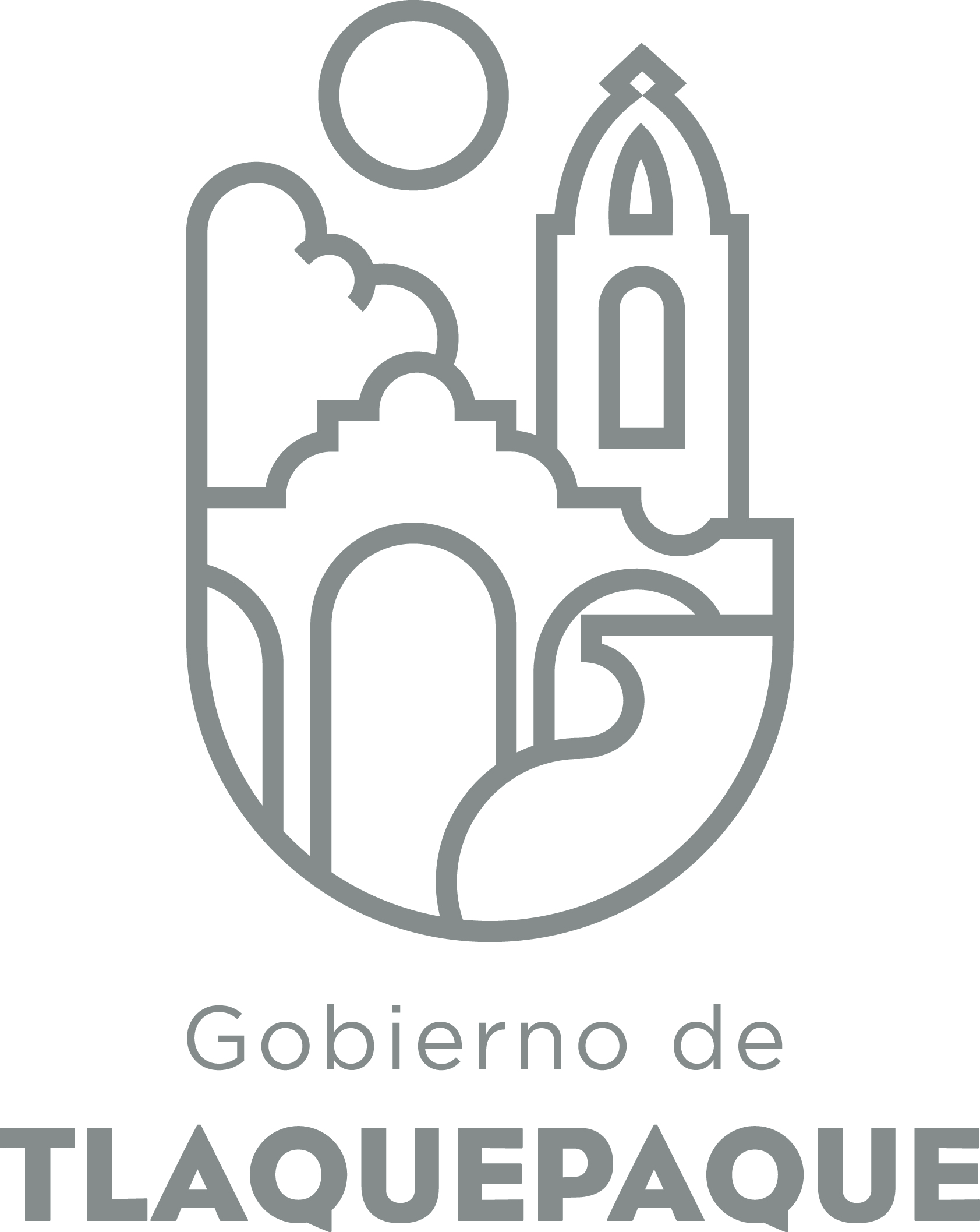 
1.- DATOS GENERALESANEXO 22.- OPERACIÓN DE LA PROPUESTARecursos empleados para la realización del Programa/Proyecto/Servicio/Campaña (PPSC) DIRECCIÓN GENERAL DE POLÍTICAS PÚBLICASCARATULA PARA LA ELABORACIÓN DE PROYECTOS.A)Nombre del programa/proyecto/servicio/campañaA)Nombre del programa/proyecto/servicio/campañaA)Nombre del programa/proyecto/servicio/campañaA)Nombre del programa/proyecto/servicio/campañaMantenimiento de  mantos subterraneos del valle de Toluquilla del municipio de San Pedro TlaquepaqueMantenimiento de  mantos subterraneos del valle de Toluquilla del municipio de San Pedro TlaquepaqueMantenimiento de  mantos subterraneos del valle de Toluquilla del municipio de San Pedro TlaquepaqueMantenimiento de  mantos subterraneos del valle de Toluquilla del municipio de San Pedro TlaquepaqueMantenimiento de  mantos subterraneos del valle de Toluquilla del municipio de San Pedro TlaquepaqueMantenimiento de  mantos subterraneos del valle de Toluquilla del municipio de San Pedro TlaquepaqueEjeEje33B) Dirección o Área ResponsableB) Dirección o Área ResponsableB) Dirección o Área ResponsableB) Dirección o Área ResponsableDirección de Desarrollo AgropecuarioDirección de Desarrollo AgropecuarioDirección de Desarrollo AgropecuarioDirección de Desarrollo AgropecuarioDirección de Desarrollo AgropecuarioDirección de Desarrollo AgropecuarioEstrategiaEstrategia3.73.7C)  Problemática que atiende la propuestaC)  Problemática que atiende la propuestaC)  Problemática que atiende la propuestaC)  Problemática que atiende la propuestaEl Acuífero de Toluquilla está considerado como sobre explotado, prevaleciendo las zonas de veda rígida para cualquier concesión nueva para utilizar las aguas superficiales y del subsuelo, esta explotación se debe: a).- Al uso indiscriminado y excesivo del agua de riego en superficies sin tecnificar e inclusive en las superficies tecnificadas con sistemas presurizados; la construcción  de pozos de extracción por fraccionamientos para consumo humano b).- Riego rodado en más de 300 ha por los usuarios del riego. Por lo anterior el abatimiento de los mantos subterráneos en los últimos 5 años, es de 4 m de profundidad en promedio anual, por lo cual se reduce la disponibilidad del agua en las fuentes de abastecimiento, provocando pozos profundos colapsados, además de la extracción de 5,451’765,000 millones de lts de agua para uso doméstico, para 75, 057 habitantes.El Acuífero de Toluquilla está considerado como sobre explotado, prevaleciendo las zonas de veda rígida para cualquier concesión nueva para utilizar las aguas superficiales y del subsuelo, esta explotación se debe: a).- Al uso indiscriminado y excesivo del agua de riego en superficies sin tecnificar e inclusive en las superficies tecnificadas con sistemas presurizados; la construcción  de pozos de extracción por fraccionamientos para consumo humano b).- Riego rodado en más de 300 ha por los usuarios del riego. Por lo anterior el abatimiento de los mantos subterráneos en los últimos 5 años, es de 4 m de profundidad en promedio anual, por lo cual se reduce la disponibilidad del agua en las fuentes de abastecimiento, provocando pozos profundos colapsados, además de la extracción de 5,451’765,000 millones de lts de agua para uso doméstico, para 75, 057 habitantes.El Acuífero de Toluquilla está considerado como sobre explotado, prevaleciendo las zonas de veda rígida para cualquier concesión nueva para utilizar las aguas superficiales y del subsuelo, esta explotación se debe: a).- Al uso indiscriminado y excesivo del agua de riego en superficies sin tecnificar e inclusive en las superficies tecnificadas con sistemas presurizados; la construcción  de pozos de extracción por fraccionamientos para consumo humano b).- Riego rodado en más de 300 ha por los usuarios del riego. Por lo anterior el abatimiento de los mantos subterráneos en los últimos 5 años, es de 4 m de profundidad en promedio anual, por lo cual se reduce la disponibilidad del agua en las fuentes de abastecimiento, provocando pozos profundos colapsados, además de la extracción de 5,451’765,000 millones de lts de agua para uso doméstico, para 75, 057 habitantes.El Acuífero de Toluquilla está considerado como sobre explotado, prevaleciendo las zonas de veda rígida para cualquier concesión nueva para utilizar las aguas superficiales y del subsuelo, esta explotación se debe: a).- Al uso indiscriminado y excesivo del agua de riego en superficies sin tecnificar e inclusive en las superficies tecnificadas con sistemas presurizados; la construcción  de pozos de extracción por fraccionamientos para consumo humano b).- Riego rodado en más de 300 ha por los usuarios del riego. Por lo anterior el abatimiento de los mantos subterráneos en los últimos 5 años, es de 4 m de profundidad en promedio anual, por lo cual se reduce la disponibilidad del agua en las fuentes de abastecimiento, provocando pozos profundos colapsados, además de la extracción de 5,451’765,000 millones de lts de agua para uso doméstico, para 75, 057 habitantes.El Acuífero de Toluquilla está considerado como sobre explotado, prevaleciendo las zonas de veda rígida para cualquier concesión nueva para utilizar las aguas superficiales y del subsuelo, esta explotación se debe: a).- Al uso indiscriminado y excesivo del agua de riego en superficies sin tecnificar e inclusive en las superficies tecnificadas con sistemas presurizados; la construcción  de pozos de extracción por fraccionamientos para consumo humano b).- Riego rodado en más de 300 ha por los usuarios del riego. Por lo anterior el abatimiento de los mantos subterráneos en los últimos 5 años, es de 4 m de profundidad en promedio anual, por lo cual se reduce la disponibilidad del agua en las fuentes de abastecimiento, provocando pozos profundos colapsados, además de la extracción de 5,451’765,000 millones de lts de agua para uso doméstico, para 75, 057 habitantes.El Acuífero de Toluquilla está considerado como sobre explotado, prevaleciendo las zonas de veda rígida para cualquier concesión nueva para utilizar las aguas superficiales y del subsuelo, esta explotación se debe: a).- Al uso indiscriminado y excesivo del agua de riego en superficies sin tecnificar e inclusive en las superficies tecnificadas con sistemas presurizados; la construcción  de pozos de extracción por fraccionamientos para consumo humano b).- Riego rodado en más de 300 ha por los usuarios del riego. Por lo anterior el abatimiento de los mantos subterráneos en los últimos 5 años, es de 4 m de profundidad en promedio anual, por lo cual se reduce la disponibilidad del agua en las fuentes de abastecimiento, provocando pozos profundos colapsados, además de la extracción de 5,451’765,000 millones de lts de agua para uso doméstico, para 75, 057 habitantes.Línea de AcciónLínea de AcciónC)  Problemática que atiende la propuestaC)  Problemática que atiende la propuestaC)  Problemática que atiende la propuestaC)  Problemática que atiende la propuestaEl Acuífero de Toluquilla está considerado como sobre explotado, prevaleciendo las zonas de veda rígida para cualquier concesión nueva para utilizar las aguas superficiales y del subsuelo, esta explotación se debe: a).- Al uso indiscriminado y excesivo del agua de riego en superficies sin tecnificar e inclusive en las superficies tecnificadas con sistemas presurizados; la construcción  de pozos de extracción por fraccionamientos para consumo humano b).- Riego rodado en más de 300 ha por los usuarios del riego. Por lo anterior el abatimiento de los mantos subterráneos en los últimos 5 años, es de 4 m de profundidad en promedio anual, por lo cual se reduce la disponibilidad del agua en las fuentes de abastecimiento, provocando pozos profundos colapsados, además de la extracción de 5,451’765,000 millones de lts de agua para uso doméstico, para 75, 057 habitantes.El Acuífero de Toluquilla está considerado como sobre explotado, prevaleciendo las zonas de veda rígida para cualquier concesión nueva para utilizar las aguas superficiales y del subsuelo, esta explotación se debe: a).- Al uso indiscriminado y excesivo del agua de riego en superficies sin tecnificar e inclusive en las superficies tecnificadas con sistemas presurizados; la construcción  de pozos de extracción por fraccionamientos para consumo humano b).- Riego rodado en más de 300 ha por los usuarios del riego. Por lo anterior el abatimiento de los mantos subterráneos en los últimos 5 años, es de 4 m de profundidad en promedio anual, por lo cual se reduce la disponibilidad del agua en las fuentes de abastecimiento, provocando pozos profundos colapsados, además de la extracción de 5,451’765,000 millones de lts de agua para uso doméstico, para 75, 057 habitantes.El Acuífero de Toluquilla está considerado como sobre explotado, prevaleciendo las zonas de veda rígida para cualquier concesión nueva para utilizar las aguas superficiales y del subsuelo, esta explotación se debe: a).- Al uso indiscriminado y excesivo del agua de riego en superficies sin tecnificar e inclusive en las superficies tecnificadas con sistemas presurizados; la construcción  de pozos de extracción por fraccionamientos para consumo humano b).- Riego rodado en más de 300 ha por los usuarios del riego. Por lo anterior el abatimiento de los mantos subterráneos en los últimos 5 años, es de 4 m de profundidad en promedio anual, por lo cual se reduce la disponibilidad del agua en las fuentes de abastecimiento, provocando pozos profundos colapsados, además de la extracción de 5,451’765,000 millones de lts de agua para uso doméstico, para 75, 057 habitantes.El Acuífero de Toluquilla está considerado como sobre explotado, prevaleciendo las zonas de veda rígida para cualquier concesión nueva para utilizar las aguas superficiales y del subsuelo, esta explotación se debe: a).- Al uso indiscriminado y excesivo del agua de riego en superficies sin tecnificar e inclusive en las superficies tecnificadas con sistemas presurizados; la construcción  de pozos de extracción por fraccionamientos para consumo humano b).- Riego rodado en más de 300 ha por los usuarios del riego. Por lo anterior el abatimiento de los mantos subterráneos en los últimos 5 años, es de 4 m de profundidad en promedio anual, por lo cual se reduce la disponibilidad del agua en las fuentes de abastecimiento, provocando pozos profundos colapsados, además de la extracción de 5,451’765,000 millones de lts de agua para uso doméstico, para 75, 057 habitantes.El Acuífero de Toluquilla está considerado como sobre explotado, prevaleciendo las zonas de veda rígida para cualquier concesión nueva para utilizar las aguas superficiales y del subsuelo, esta explotación se debe: a).- Al uso indiscriminado y excesivo del agua de riego en superficies sin tecnificar e inclusive en las superficies tecnificadas con sistemas presurizados; la construcción  de pozos de extracción por fraccionamientos para consumo humano b).- Riego rodado en más de 300 ha por los usuarios del riego. Por lo anterior el abatimiento de los mantos subterráneos en los últimos 5 años, es de 4 m de profundidad en promedio anual, por lo cual se reduce la disponibilidad del agua en las fuentes de abastecimiento, provocando pozos profundos colapsados, además de la extracción de 5,451’765,000 millones de lts de agua para uso doméstico, para 75, 057 habitantes.El Acuífero de Toluquilla está considerado como sobre explotado, prevaleciendo las zonas de veda rígida para cualquier concesión nueva para utilizar las aguas superficiales y del subsuelo, esta explotación se debe: a).- Al uso indiscriminado y excesivo del agua de riego en superficies sin tecnificar e inclusive en las superficies tecnificadas con sistemas presurizados; la construcción  de pozos de extracción por fraccionamientos para consumo humano b).- Riego rodado en más de 300 ha por los usuarios del riego. Por lo anterior el abatimiento de los mantos subterráneos en los últimos 5 años, es de 4 m de profundidad en promedio anual, por lo cual se reduce la disponibilidad del agua en las fuentes de abastecimiento, provocando pozos profundos colapsados, además de la extracción de 5,451’765,000 millones de lts de agua para uso doméstico, para 75, 057 habitantes.No. de PP EspecialNo. de PP EspecialD) Ubicación Geográfica / Cobertura  de ColoniasD) Ubicación Geográfica / Cobertura  de ColoniasD) Ubicación Geográfica / Cobertura  de ColoniasD) Ubicación Geográfica / Cobertura  de ColoniasAl Poniente del Municipio se localiza el Valle Productivo Toluquilla, ubicado en la Región Hidrológica Lerma Santiago, en La Cuenca del Rio Santiago-Guadalajara y en La Sub-cuenca Alto Santiago y en el Acuífero Toluquilla, al cual están integrados los núcleos agrarios de Toluquilla, Los Ranchitos, Calerilla, San Sebastianito, Santa Ana Tepetitlán (Las Pomas) y Santa Anita.Al Poniente del Municipio se localiza el Valle Productivo Toluquilla, ubicado en la Región Hidrológica Lerma Santiago, en La Cuenca del Rio Santiago-Guadalajara y en La Sub-cuenca Alto Santiago y en el Acuífero Toluquilla, al cual están integrados los núcleos agrarios de Toluquilla, Los Ranchitos, Calerilla, San Sebastianito, Santa Ana Tepetitlán (Las Pomas) y Santa Anita.Al Poniente del Municipio se localiza el Valle Productivo Toluquilla, ubicado en la Región Hidrológica Lerma Santiago, en La Cuenca del Rio Santiago-Guadalajara y en La Sub-cuenca Alto Santiago y en el Acuífero Toluquilla, al cual están integrados los núcleos agrarios de Toluquilla, Los Ranchitos, Calerilla, San Sebastianito, Santa Ana Tepetitlán (Las Pomas) y Santa Anita.Al Poniente del Municipio se localiza el Valle Productivo Toluquilla, ubicado en la Región Hidrológica Lerma Santiago, en La Cuenca del Rio Santiago-Guadalajara y en La Sub-cuenca Alto Santiago y en el Acuífero Toluquilla, al cual están integrados los núcleos agrarios de Toluquilla, Los Ranchitos, Calerilla, San Sebastianito, Santa Ana Tepetitlán (Las Pomas) y Santa Anita.Al Poniente del Municipio se localiza el Valle Productivo Toluquilla, ubicado en la Región Hidrológica Lerma Santiago, en La Cuenca del Rio Santiago-Guadalajara y en La Sub-cuenca Alto Santiago y en el Acuífero Toluquilla, al cual están integrados los núcleos agrarios de Toluquilla, Los Ranchitos, Calerilla, San Sebastianito, Santa Ana Tepetitlán (Las Pomas) y Santa Anita.Al Poniente del Municipio se localiza el Valle Productivo Toluquilla, ubicado en la Región Hidrológica Lerma Santiago, en La Cuenca del Rio Santiago-Guadalajara y en La Sub-cuenca Alto Santiago y en el Acuífero Toluquilla, al cual están integrados los núcleos agrarios de Toluquilla, Los Ranchitos, Calerilla, San Sebastianito, Santa Ana Tepetitlán (Las Pomas) y Santa Anita.Vinc al PNDVinc al PNDE) Nombre del Enlace o ResponsableE) Nombre del Enlace o ResponsableE) Nombre del Enlace o ResponsableE) Nombre del Enlace o ResponsableMVZ Julio Cesar Cortes Valenzuela MVZ Julio Cesar Cortes Valenzuela MVZ Julio Cesar Cortes Valenzuela MVZ Julio Cesar Cortes Valenzuela MVZ Julio Cesar Cortes Valenzuela MVZ Julio Cesar Cortes Valenzuela Vinc al PEDVinc al PEDF) Objetivo específicoF) Objetivo específicoF) Objetivo específicoF) Objetivo específicoMantos subterráneos reabastecidos por medio pozos de absorción construidos.Mantos subterráneos reabastecidos por medio pozos de absorción construidos.Mantos subterráneos reabastecidos por medio pozos de absorción construidos.Mantos subterráneos reabastecidos por medio pozos de absorción construidos.Mantos subterráneos reabastecidos por medio pozos de absorción construidos.Mantos subterráneos reabastecidos por medio pozos de absorción construidos.Vinc al PMetDVinc al PMetDG) Perfil de la población atendida o beneficiariosG) Perfil de la población atendida o beneficiariosG) Perfil de la población atendida o beneficiariosG) Perfil de la población atendida o beneficiarios200 productores a cielo abierto de diversas hortalizas, pasto, y productores bajo invernaderos y acuacultores y 75, 057 habitantes que residen en el área del acuífero mencionado. 200 productores a cielo abierto de diversas hortalizas, pasto, y productores bajo invernaderos y acuacultores y 75, 057 habitantes que residen en el área del acuífero mencionado. 200 productores a cielo abierto de diversas hortalizas, pasto, y productores bajo invernaderos y acuacultores y 75, 057 habitantes que residen en el área del acuífero mencionado. 200 productores a cielo abierto de diversas hortalizas, pasto, y productores bajo invernaderos y acuacultores y 75, 057 habitantes que residen en el área del acuífero mencionado. 200 productores a cielo abierto de diversas hortalizas, pasto, y productores bajo invernaderos y acuacultores y 75, 057 habitantes que residen en el área del acuífero mencionado. 200 productores a cielo abierto de diversas hortalizas, pasto, y productores bajo invernaderos y acuacultores y 75, 057 habitantes que residen en el área del acuífero mencionado. 200 productores a cielo abierto de diversas hortalizas, pasto, y productores bajo invernaderos y acuacultores y 75, 057 habitantes que residen en el área del acuífero mencionado. 200 productores a cielo abierto de diversas hortalizas, pasto, y productores bajo invernaderos y acuacultores y 75, 057 habitantes que residen en el área del acuífero mencionado. 200 productores a cielo abierto de diversas hortalizas, pasto, y productores bajo invernaderos y acuacultores y 75, 057 habitantes que residen en el área del acuífero mencionado. 200 productores a cielo abierto de diversas hortalizas, pasto, y productores bajo invernaderos y acuacultores y 75, 057 habitantes que residen en el área del acuífero mencionado. H) Tipo de propuestaH) Tipo de propuestaH) Tipo de propuestaH) Tipo de propuestaH) Tipo de propuestaJ) No de BeneficiariosJ) No de BeneficiariosK) Fecha de InicioK) Fecha de InicioK) Fecha de InicioFecha de CierreFecha de CierreFecha de CierreFecha de CierreProgramaCampañaServicioProyectoProyectoHombresMujeresEnero-FebreroEnero-FebreroEnero-FebreroMayo-JunioMayo-JunioMayo-JunioMayo-JunioX75,257FedEdoMpioxxxxI) Monto total estimadoI) Monto total estimadoI) Monto total estimado$ 6’ 960,000.0$ 6’ 960,000.0Fuente de financiamientoFuente de financiamientoA) Principal producto esperado (base para el establecimiento de metas) Construcción de 200 áreas de infiltración (Pozos de absorción), para captar el agua de lluvia.Construcción de 200 áreas de infiltración (Pozos de absorción), para captar el agua de lluvia.Construcción de 200 áreas de infiltración (Pozos de absorción), para captar el agua de lluvia.Construcción de 200 áreas de infiltración (Pozos de absorción), para captar el agua de lluvia.Construcción de 200 áreas de infiltración (Pozos de absorción), para captar el agua de lluvia.B)Actividades a realizar para la obtención del producto esperadob1.- Identificación Reglas de Operación de las Dependencias Federales CONAGUA, Estatales CEA, SIAPA; b2.- Recabar requisitos de cumplimiento de reglas de operación; b3.- Elaborar proyecto de intervención;  b4.- Presentación del proyecto de intervención a diputados Federales y Locales;                b5.- Gestionar los recursos para la puesta en marcha del proyecto de intervención; b6.- Calendarización de la puesta en marcha del proyecto.b1.- Identificación Reglas de Operación de las Dependencias Federales CONAGUA, Estatales CEA, SIAPA; b2.- Recabar requisitos de cumplimiento de reglas de operación; b3.- Elaborar proyecto de intervención;  b4.- Presentación del proyecto de intervención a diputados Federales y Locales;                b5.- Gestionar los recursos para la puesta en marcha del proyecto de intervención; b6.- Calendarización de la puesta en marcha del proyecto.b1.- Identificación Reglas de Operación de las Dependencias Federales CONAGUA, Estatales CEA, SIAPA; b2.- Recabar requisitos de cumplimiento de reglas de operación; b3.- Elaborar proyecto de intervención;  b4.- Presentación del proyecto de intervención a diputados Federales y Locales;                b5.- Gestionar los recursos para la puesta en marcha del proyecto de intervención; b6.- Calendarización de la puesta en marcha del proyecto.b1.- Identificación Reglas de Operación de las Dependencias Federales CONAGUA, Estatales CEA, SIAPA; b2.- Recabar requisitos de cumplimiento de reglas de operación; b3.- Elaborar proyecto de intervención;  b4.- Presentación del proyecto de intervención a diputados Federales y Locales;                b5.- Gestionar los recursos para la puesta en marcha del proyecto de intervención; b6.- Calendarización de la puesta en marcha del proyecto.b1.- Identificación Reglas de Operación de las Dependencias Federales CONAGUA, Estatales CEA, SIAPA; b2.- Recabar requisitos de cumplimiento de reglas de operación; b3.- Elaborar proyecto de intervención;  b4.- Presentación del proyecto de intervención a diputados Federales y Locales;                b5.- Gestionar los recursos para la puesta en marcha del proyecto de intervención; b6.- Calendarización de la puesta en marcha del proyecto.Indicador de Resultados vinculado al PMD según Línea de Acción Indicador vinculado a los Objetivos de Desarrollo Sostenible AlcanceCorto PlazoMediano PlazoMediano PlazoMediano PlazoLargo PlazoAlcance200200200200200C) Valor Inicial de la MetaValor final de la MetaValor final de la MetaNombre del indicadorFormula del indicadorFormula del indicador0200 Pozos de Absorción200 Pozos de AbsorciónNúmero de pozos construidos(# Pozos de absorción/ # de Pozos)*100(# Pozos de absorción/ # de Pozos)*100Clave de presupuesto determinada en Finanzas para la etiquetación de recursosClave de presupuesto determinada en Finanzas para la etiquetación de recursosClave de presupuesto determinada en Finanzas para la etiquetación de recursosCronograma Anual  de ActividadesCronograma Anual  de ActividadesCronograma Anual  de ActividadesCronograma Anual  de ActividadesCronograma Anual  de ActividadesCronograma Anual  de ActividadesCronograma Anual  de ActividadesCronograma Anual  de ActividadesCronograma Anual  de ActividadesCronograma Anual  de ActividadesCronograma Anual  de ActividadesCronograma Anual  de ActividadesCronograma Anual  de ActividadesD) Actividades a realizar para la obtención del producto esperado 201720172017201720172017201720172017201720172017D) Actividades a realizar para la obtención del producto esperado ENEFEBMZOABRMAYJUNJULAGOSEPOCTNOVDICb1.- Identificación Reglas de Operación de las Dependencias Federales CONAGUA y Estatales CEA, SIAPA.Xb2.- Recabar requisitos de cumplimiento de reglas de operaciónXb3.- Elaborar proyecto de intervenciónX2016X2016b4. Presentación del proyecto de intervención a Diputados Federales y LocalesX2016b5.- Gestionar los recursos para la puesta en marcha del proyectoXb6.- Calendarización y ejecución del proyectoXXXXXE) Recursos HumanosNúmero F) Recursos MaterialesNúmero/LitrosTipo de financiamiento del recursoTipo de financiamiento del recursoG) Recursos Financieros MontoE) Recursos HumanosNúmero F) Recursos MaterialesNúmero/LitrosProveeduría Fondo RevolventeG) Recursos Financieros MontoPersonal que participa en éste PPSC2Vehículos empleados para éste PPSC1SiMonto total del Recurso obtenido mediante el fondo REVOLVENTE que se destina a éste PPSCPersonal que participa en éste PPSC2Combustible mensual que consumen los vehículos empleados para éste PPSCGasolina 160 LtSiMonto total del Recurso obtenido mediante el fondo REVOLVENTE que se destina a éste PPSCPersonal que participa en éste PPSC2Computadoras empleadas para éste PPSC1SiMonto total del Recurso obtenido mediante el fondo REVOLVENTE que se destina a éste PPSC